In the Family Court		Case No: [Case number]sitting at [Court name]Before [name of judge] in private on [date]  The parties:	The applicant is [name] represented by [name] [of counsel]The 1st respondent is [name], the [relationship to child], represented by [name] [of counsel]The 2nd respondent is [name], the [relationship to child], represented by [name] [of counsel]The 3rd [[and] / [to] [insert (number so that each child is identified as a separate respondent)] respondent[s] [is] / [are] the child[ren] (by their children’s guardian [name]) represented by [name] [of counsel]The intervenor is [name] [in person] [represented by [name] [of counsel]]A person who the court is satisfied can supply information about the above-named child[ren] to assist in promoting their welfare and enabling issues relating to them to be decided by the courts of England and Wales is [name of person who can supply information]			(specify if any adult party acts by a litigation friend)IMPORTANT WARNING TO [NAME OF PERSON WHO CAN SUPPLY INFORMATION] OF [ADDRESS]If you [name of person who can supply information] disobey this order you may be held to be in contempt of court and may be imprisoned, fined or have your assets seized.If any other person who knows of this order and does anything which helps or permits you [name of person who can supply information] to breach the terms of this order they may be held to be in contempt of court and may be imprisoned, fined or have their assets seized.Important Notice to [name of person who can supply information]Breach of any part of this order would be a contempt of court punishable by imprisonment, fine or seizure of your assets.  Accordingly, you may be summoned to attend court and, if you are found to be in breach of the order, you are liable to be committed to prison or fined or to have your assets seized.You have the following legal rights:to seek legal advice.  This right does not entitle you to disobey any part of this order until you have sought legal advice.to require the applicant's solicitors, namely [firm name], (ref: [firm’s reference], tel: [firm’s tel number], email [firm’s email]) at their own expense to supply you with a copy of any affidavit and their note of any oral evidence referred to in the recitals below.to apply, whether by counsel or solicitor or in person, to a judge of the [name of court] at [place], if practicable after giving notice to the applicant's solicitors, for an order discharging or varying any part of this order.  This right does not entitle you to disobey any part of this order until your application has been heard.RecitalsThis order is made pursuant to section 33 of the Family Law Act 1986. It has been made because the court is satisfied that you [name of person who can supply information] have relevant information as to where the child[ren] [child(ren) name(s)]) [is] / [are].This order was made at a hearing without notice to the respondent or to [name of person who can supply information]. The reason why the order was made without notice to the respondent or [name of person who can supply information] was [insert].The judge read the following affidavits/witness statements [insert] and heard oral testimony from [name].Undertakings to the court by the applicant [applicant name]If the Court later finds that this order has caused loss to [name of person who can supply information] and decides that [he] / [she] should be compensated for that loss by the applicant, [he] / [she] will comply with any order the court may make that [he] / [she] do so compensate [name of person who can supply information].IT IS ORDERED THAT:[Name of person who can supply information] must immediately on service of this order provide in writing to an officer of the court namely [specify giving name, address, telephone number and email] the following information (‘the information’):all information relating to the whereabouts of the child[ren] [child(ren) name(s)] which is presently in [his] / [her] knowledge or control;(for example) in respect of the following telephone number[s] [insert]the subscriber name, billing and installation address.details of all ongoing calls made from that number between [name] and [name],details of all incoming calls to that number between [date] and [date],the location of the telephone when it has been used(adapt as appropriate)During the period that this order remains in force [name of person who can supply information] must provide the information to the court where it comes into [his] / [her] possession and control after service of this order as soon as is practicable after the receipt of the information.Other than with the prior permission of this court, or the written permission of [applicant’s solicitor’s firm], [name of person who can supply information] must not disclose the making, content, service or any steps taken in compliance with this order to any person other than legal advisers instructed by [name of person who can supply information] in connection with this order.Permission is granted to the applicant not to serve this order on [name]. [Name of person who can supply information] and any person affected by this order may apply to the court forthwith but if practicable on notice to the applicant’s solicitors to vary or discharge this order.Costs reservedDated [date]Notice You [applicant name] may be held to be in contempt of court and imprisoned or fined, or your assets maybe seized, if you break the promises that you have given to the court.Statement of understanding I understand the undertaking that I have given and that if I break any of my promisesto the court I may be sent to prison, or fined, or my assets may be seized, for contemptof court.________________[applicant name]Disclosure Order[The Children Act 1989] /[The Family Law Act 1986](delete or adapt as appropriate)   Disclosure Order[The Children Act 1989] /[The Family Law Act 1986](delete or adapt as appropriate)   Disclosure Order[The Children Act 1989] /[The Family Law Act 1986](delete or adapt as appropriate)   The full name(s) of the child(ren)Boy or GirlDate(s) of Birth[insert][insert][insert][insert][insert][insert]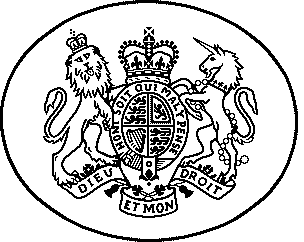 